T.C.ORDU ÜNİVERSİTESİSOSYAL BİLİMLER ENSTİTÜSÜLİSANSÜSTÜ PROGRAM AÇMA BAŞVURU DOSYASI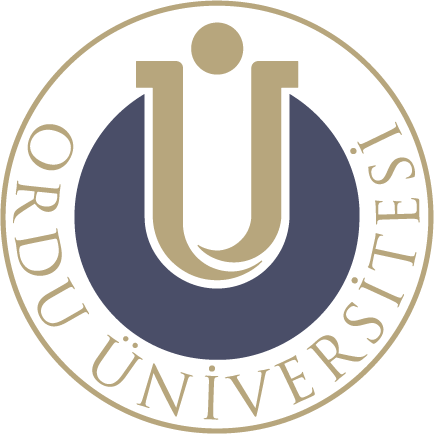 DOKTORA/SANATTA YETERLİLİK PROGRAMI AÇMAK İÇİNBAŞVURU FORMATIYükseköğretim Kurumları tarafından bir doktora/sanatta yeterlilik programı açılması için yapılacak başvurularda bulunması gereken bilgi ve belgeler aşağıda belirtilmiştir. Bu bilgi ve belgelerin eksiksiz ve istenilen formata uygun olarak verilmesi (cevapların soru numaralarına bire bir karşılığı gelecek biçimde), başvuruların mevcut mevzuat ve akademik kriterler kapsamında değerlendirilmesi ve en kısa sürede sonuçlandırılması için gereklidir. Önerilen doktora/sanatta yeterlilik programı halen yüksek lisans düzeyinde sürdürülüyorsa, öncelikle yürütülen yüksek lisans programı hakkında bilgi verilmesi gerekmektedir. A. YÜKSEK LİSANS PROGRAMIYüksek lisans programının hangi tarihte başladığını belirtiniz.Yüksek lisans programına son 3 yılda başvuran ve kabul edilen öğrenci sayıları A* : Kabul edilenlerden lisans derecesini üniversitenizden alanların sayısı.Mevcut yüksek lisans öğrenci sayısını belirtiniz.B. DOKTORA/SANATTA YETERLİLİK PROGRAMIProgramın açılma gerekçesini somut olarak açıklayınızAçılması önerilen programa öğrenci talebi ile ilgili tahmini öğrenci sayıları Not: Tablodaki tahmini sayıların belirlenmesinde kullanılan varsayımlar, programın açılma gerekçeleriyle uyumlu olmalıdır. Varsa, civardaki üniversitelerde bulunan ve önerilen programa benzer yapıdaki doktora programlarına olan talepler belirtilmelidir. Önerilen programa öğrenci kabul koşullarını açıklayınız.Doktora programlarına öğrenci kabulündeki değerlendirmede adayın başarı puanı; ALES puanının %50’si, lisans diplomasıyla başvuran adayların lisans, yüksek lisans diplomasıyla başvuran adayların yüksek lisans not ortalamalarının %30’u, yazılı/mülakat sınavı puanının %15’i ve yabancı dil puanının %5’inin toplanması ile elde edilir. Bir adayın başarılı sayılabilmesi için yazılı/mülakat sınavından en az 50 puan almış olması, başarı puanının 100 tam puan üzerinden en az 65 olması gerekir. Lisans diplomasıyla başvuran adaylar için bu toplamın en az 75 olması gerekir. Bu taban puanların üstündeki adaylar, en yüksek puandan itibaren sıralanarak ilan edilen kontenjanlara göre ilgili programlara yerleştirilir. Çeşitli nedenlerle kayıt yaptırmayan adayların yerine yedek listesindeki adaylara lisansüstü akademik takvimdeki süreler içerisinde puanlama sırasına göre kayıt hakkı tanınır. Başarı puanının eşitliği durumunda ALES puanı yüksek olan aday tercih edilir.Sanatta yeterlik programlarına öğrenci kabulündeki değerlendirmede adayın başarı puanı; ALES’e girme koşulu aranmayan programlar dışında ALES puanının %60’ı, lisans diplomasıyla başvuran adayların lisans, yüksek lisans diplomasıyla başvuran adayların yüksek lisans not ortalamalarının %20’si, yazılı/mülakat/uygulama sınavı puanının %15’i ve yabancı dil puanının %5’inin toplanması ile elde edilir. Bir adayın başarılı sayılabilmesi için yazılı/mülakat sınavından en az 50 puan almış olması, başarı puanının 100 tam puan üzerinden en az 65 olması gerekir. Lisans diplomasıyla başvuran adaylar için bu toplamın 80 olması gerekir. Bu taban puanın üstündeki adaylar, en yüksek puandan itibaren sıralanarak ilan edilen kontenjanlara göre ilgili programlara yerleştirilir. Çeşitli nedenlerle kayıt yaptırmayan adayların yerine, yedek listesindeki adaylara, lisansüstü akademik takvimdeki süreler içerisinde puanlama sırasına göre kayıt hakkı tanınır. Başarı puanının eşitliği durumunda güzel sanatlar alanı mezunu adaylar için transkript notu, diğer adaylar için ise ALES puanı yüksek olan aday tercih edilir. Ayrıca;Güzel sanatlar alanı ile ilgili alanlarda sanatta yeterlik çalışmasına öğrenci kabulünde ALES’e girme koşulu aranmaz. Bu öğrenciler için yapılacak değerlendirmede alan yeterliği ile ilgili olarak yapılacak yazılı/mülakat/uygulamalı sınav puanının %60’ı, lisans diplomasıyla başvuran adayların lisans, yüksek lisans diplomasıyla başvuran adayların yüksek lisans not ortalamalarının %35’i ve yabancı dil puanının %5’i alınarak toplanır. Bir adayın başarılı sayılabilmesi için yazılı/mülakat/uygulamalı sınavdan en az 50 puan almış olması, başarı puanının 100 tam puan üzerinden en az 65 olması gerekir. Lisans diplomasıyla başvuran adaylar için bu toplamın 80 olması gerekir.Doktora/sanatta yeterlilik derecesi almak için alınması gereken zorunlu ve seçmeli dersler için;Her bir dönem ayrı ayrı olmak üzere Ders ve Tez kredileri ile AKTS kredi bilgilerini tablo olarak,(Lisansüstü Eğitim ve Öğretim Yönetmeliği Madde 15: Doktora programı, tezli yüksek lisans derecesi ile kabul edilmiş öğrenciler için toplam yirmi bir krediden ve bir eğitim-öğretim dönemi 60 AKTS’den az olmamak koşuluyla en az yedi ders, seminer, yeterlik sınavı, tez önerisi ve tez çalışması olmak üzere en az 240 AKTS kredisinden oluşur. Lisans derecesi ile kabul edilmiş öğrenciler için de en az kırk iki kredilik 14 ders, seminer, yeterlik sınavı, tez önerisi ve tez çalışması olmak üzere toplam en az 300 AKTS kredisinden oluşur.)T: Teorik    U: Uygulama   K: KrediZorunlu Ders ListesiSeçmeli Ders ListesiDerslerin kodu ve içeriklerini metin olarak belirtiniz.Örnek:Varsa, önerilen program için mevcut laboratuvarların adlarını, kaç metrekare olduklarını ve her laboratuvarda bulunan önemli cihazların listesini veriniz.Eğitim-öğretim ve araştırma için mevcut bilgisayar ekipmanlarının dökümünü veriniz ve bunların hangi amaçlarla kullanıldığını belirtiniz.Lisansüstü öğrencilerin kullanımına açık terminal ve/veya kişisel bilgisayar sayılarını ve bunların ne kadar süre (hafta, gün, saat) ile kullanıma açık olduğunu belirtiniz.Önerilen programla ilgili olarak üniversite ve/veya bölümünüz kütüphanesinde bulunan sürekli yayınların adları ile hangi yıldan itibaren mevcut olduklarını bir liste halinde belirtiniz.Önerilen program disiplinlerarası (interdisipliner) nitelikte ise;Bu programın,Üniversitede halen yürütülmekte olan diğer doktora/sanatta yeterlilik programlarından farkları,Mevcut doktora/sanatta yeterlilik programlarını zayıflatmadan nasıl yürütüleceği,Mevcut imkanlara ek olarak yeni fiziki alan (sınıf, laboratuvar, vb.) gerektirip gerektirmediği,Üniversiteye getireceği ek mali külfet ve bunun nasıl karşılanacağı,Programa başlayacak öğrencilerin farklı disiplinlerden gelmesi durumunda, bunlara Bilimsel Hazırlık Programı uygulanıp uygulanmayacağı; uygulanacaksa, programın ne şekilde düzenleneceğisomut olarak açıklanmalıdır.Akademik YılDönemÖğrenci SayılarıÖğrenci SayılarıA*Akademik YılDönemBaşvuranKabul EdilenA*20…-20..Güz20…-20..İlkbahar20..-20..Güz20..-20..İlkbahar20..-20..Güz20..-20..İlkbaharPrograma Başlayacak Öğrenci SayısıPrograma Başlayacak Öğrenci SayısıToplam Öğrenci SayısıGüzİlkbaharToplam Öğrenci Sayısı1. Yıl2. Yıl3. Yıl4. YılGenel Toplam1.YARIYIL1.YARIYIL1.YARIYIL1.YARIYIL1.YARIYIL1.YARIYIL1.YARIYILDers KoduDers AdıDers TürüSeçmeli/ZorunluTUKAKTSXXX7000UUzmanlık Alan DersiZorunlu800-XXX7000TTez DanışmanlığıZorunlu010-XXX7000BBilimsel Araştırma Teknikleri/Araştırma ve Yayın Etiği Konulu Bir Ders (Dersin Tam Adını Yazınız)Zorunlu--35Ders-2Zorunlu/Seçmeli--35Ders-3Zorunlu/Seçmeli--35Ders-4Zorunlu/Seçmeli--35Dönem Ulusal/AKTS Kredi ToplamıDönem Ulusal/AKTS Kredi ToplamıDönem Ulusal/AKTS Kredi Toplamı--12202.YARIYIL2.YARIYIL2.YARIYIL2.YARIYIL2.YARIYIL2.YARIYIL2.YARIYILDers KoduDers AdıDers TürüSeçmeli/ZorunluTUKAKTSXXX7000UUzmanlık Alan DersiZorunlu800-XXX7000TTez DanışmanlığıZorunlu010-XXX7000SSeminerZorunlu00080Ders-5Zorunlu/Seçmeli--35Ders-6Zorunlu/Seçmeli--35Ders-7Zorunlu/Seçmeli--35Ders-8Zorunlu/Seçmeli--35Dönem Ulusal/AKTS Kredi ToplamıDönem Ulusal/AKTS Kredi ToplamıDönem Ulusal/AKTS Kredi Toplamı--121003. YARIYIL3. YARIYIL3. YARIYIL3. YARIYIL3. YARIYIL3. YARIYIL3. YARIYILDers KoduDers AdıDers TürüSeçmeli/ZorunluTUKAKTSXXX7000UUzmanlık Alan DersiZorunlu800-XXX7000TTez DanışmanlığıZorunlu010-Dönem Ulusal/AKTS Kredi ToplamıDönem Ulusal/AKTS Kredi ToplamıDönem Ulusal/AKTS Kredi Toplamı810-4. YARIYIL ve DAHA SONRAKİ YARIYILLAR (Yeterlik / Tez Önerisi / TİK Toplantıları)4. YARIYIL ve DAHA SONRAKİ YARIYILLAR (Yeterlik / Tez Önerisi / TİK Toplantıları)4. YARIYIL ve DAHA SONRAKİ YARIYILLAR (Yeterlik / Tez Önerisi / TİK Toplantıları)4. YARIYIL ve DAHA SONRAKİ YARIYILLAR (Yeterlik / Tez Önerisi / TİK Toplantıları)4. YARIYIL ve DAHA SONRAKİ YARIYILLAR (Yeterlik / Tez Önerisi / TİK Toplantıları)4. YARIYIL ve DAHA SONRAKİ YARIYILLAR (Yeterlik / Tez Önerisi / TİK Toplantıları)4. YARIYIL ve DAHA SONRAKİ YARIYILLAR (Yeterlik / Tez Önerisi / TİK Toplantıları)Ders KoduDers AdıDers TürüSeçmeli/ZorunluTUKAKTSXXX7000UUzmanlık Alan DersiZorunlu80040XXX7000TTez DanışmanlığıZorunlu01080Dönem Ulusal/AKTS Kredi ToplamıDönem Ulusal/AKTS Kredi ToplamıDönem Ulusal/AKTS Kredi Toplamı810120GENEL TOPLAMGENEL TOPLAMGENEL TOPLAM240Ders KoduDers AdıDers TürüSeçmeli/ZorunluTUKAKTSXXX7000UUzmanlık Alan DersiZorunlu800-XXX7000TTez DanışmanlığıZorunlu010-XXX7000BBilimsel Araştırma Teknikleri/Araştırma ve Yayın Etiği Konulu Bir Ders (Dersin Tam Adını Yazınız)Zorunlu--35XXX7000SSeminerZorunlu00080Ders KoduDers AdıDers TürüSeçmeli/ZorunluTUKAKTSXXX7001Seçmeli--35XXX7002KoduAdıİngilizce AdıTAR7001Osmanlı Devleti       Ottoman EmpireTürkçe İçerik: Türkçe İçerik: Türkçe İçerik: İngilizce İçerik:İngilizce İçerik:İngilizce İçerik: